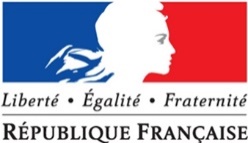 MINISTERE DE L’ECONOMIE ET DES FINANCESDirection des Affaires JuridiquesLe formulaire DC2 est un modèle de déclaration qui peut être utilisé par les candidats aux marchés publics (marchés ou accords-cadres) à l'appui de leur candidature (formulaire DC1).En cas d’allotissement, ce document doit être fourni pour chacun des lots de la consultation.En cas de candidature groupée, il est rempli par chaque membre du groupement.En complément de sa lettre de candidature (formulaire DC1), le candidat individuel ou chacun des membres du groupement peut produire, en annexe du DC2, les éléments demandés par l’acheteur dans l'avis d'appel à la concurrence ou dans l’invitation à confirmer l’intérêt, ou en l’absence d’un tel avis ou d’une telle invitation, dans les documents de la consultation.Il est rappelé qu’en application du code de la commande publique, et notamment ses articles L. 1110-1, et R. 2162-1 à R. 2162-6, R. 2162-7 à R. 2162-12, R. 2162-13 à R. 2162-14 et R. 2162-15 à R. 2162-21 (marchés publics autres que de défense ou de sécurité), ainsi que R. 23612-1 à R. 2362-6, R. 2362-7, R. 2362-8, R. 2362-9 à R. 2362-12, et R. 2362-13 à R. 2362-18 (marchés de défense ou de sécurité), le vocable de « marché public » recouvre aussi les marchés de partenariat et les marchés de défense ou de sécurité (MDS) ainsi que les marchés subséquents et les marchés spécifiques, indépendamment des techniques d’achats utilisées (accords-cadres s’exécutant par la conclusion de marchés subséquents ou par l’émission de bons de commande, concours, systèmes d’acquisition dynamiques, catalogues électroniques et enchères électroniques), qu’ils soient ou non soumis aux obligations relatives à la préparation et à la passation prévues par ce code. Dans tous ces cas, le présent formulaire type est utilisable.DC2MARCHES PUBLICSDECLARATION DU CANDIDAT INDIVIDUEL OU DU MEMBRE DU GROUPEMENTA – Identification de l’acheteur public(Reprendre le contenu de la mention figurant dans l’avis d’appel public à la concurrence ou dans les documents de la consultation. En cas de publication d’une annonce au Journal officiel de l’Union européenne ou au Bulletin officiel des annonces de marchés publics, la simple indication de la référence à cet avis est suffisante.).B – Objet de la consultation(Reprendre le contenu de la mention figurant dans l’avis d’appel public à la concurrence ou dans les documents de la consultation. En cas de publication d’une annonce au Journal officiel de l’Union européenne ou au Bulletin officiel des annonces de marchés publics, la simple indication de la référence à cet avis est suffisante ; dans tous les cas, l’indication du numéro de référence attribué au dossier par l’acheteur est également une information suffisante ; toutefois, en cas d’allotissement, identifier également le ou les lots concernés par cette candidature).C – Identification du candidat individuel ou du membre du groupementC1 – Cas généralNom commercial et dénomination sociale de l’unité ou de l’établissement qui exécutera la prestation :Nom commercial et dénomination sociale de l’unité ou de l’établissement qui exécutera la prestation :…………………………..………………………………………………………..………………………….Adresses postale et du siège social (si elle est différente de l’adresse postale) :…………………………..………………………………………………………..………………………….Adresse électronique :…………………………..………………………….@…………………………..………………………….Numéros de téléphone et de télécopie :…………………………..………………………………………………………..………………………….Numéro SIRET, à défaut, un numéro d’identification européen ou international ou propre au pays d’origine de l’opérateur économique issu d’un répertoire figurant dans la liste des ICD :…………………………..………………………………………………………..………………………….Forme juridique du candidat individuel ou du membre du groupement (entreprise individuelle, SA, SARL, EURL, association, établissement public, etc.) :…………………………..………………………………………………………..………………………….Le candidat est-il une micro, une petite ou une moyenne entreprise au sens de la recommandation de la Commission du 6 mai 2003 concernant la définition des micro, petites et moyennes entreprises ou un artisan au sens au sens de l'article 19 de la loi du 5 juillet 1996 n° 96-603 modifiée relative au développement et à la promotion du commerce et de l’artisanat (Art. R. 2151-13 et R. 2351-12 du code de la commande publique) ? Oui	 NonC2 – Cas particuliers en cas de marché public réservéLe candidat individuel ou le membre du groupement répondant à l’une des conditions qui suivent et postulant à un marché public autre que de défense ou de sécurité réservé en application des articles L. 2113-12, L. 2113-13 ou L. 2113-15 du code de la commande publique coche la case correspondant à sa situation. Le candidat individuel ou le membre du groupement répondant à l’une des conditions qui suivent et postulant à un marché public de défense ou de sécurité réservé en application de l’article L. 2313-6 du co de la commande publique coche la case correspondant à sa situation.Le candidat européen à statut équivalent, lorsqu’il n’est pas établi en France, précise son statut juridique et, pour les marchés publics de défense ou de sécurité, fournit les textes relatifs à ce statut. Pour les autres marchés publics, la vérification se déroulera dans les conditions de l’article R. 2144-1 du code de la commande publique.C3 – Cas spécifiques relatifs aux conditions de participation1. Lorsque le candidat est inscrit sur une liste officielle d’opérateurs économiques agréés au sens de l’article R. 2143-15 du code de la commande publique et que l’acheteur est un pouvoir adjudicateur ou au sens de des articles R. 2343-16 à R. 2343-17 du même code, que l’acheteur soit un pouvoir adjudicateur ou une entité adjudicatrice :Indication du nom de la liste officielle :…………………………..………………………………………………………..………………………….Références sur lesquelles l’inscription ou la certification est basée et, le cas échéant, la classification sur la liste :(L’attention du candidat est attirée sur le fait qu’il convient de remplir les rubriques suivantes du présent formulaire pour l’ensemble des conditions de participation fixées par l’acheteur et qui ne seraient pas couvertes par les conditions d’inscription sur la liste officielle ou le certificat d’inscription sur cette liste.)…………………………..………………………………………………………..………………………….Le cas échéant, adresse internet à laquelle le certificat d’inscription sur cette liste officielle est accessible directement et gratuitement, ainsi que l’ensemble des renseignements nécessaires pour y accéder :- Adresse internet :…………………………..………………………………………………………..………………………….- Renseignements nécessaires pour y accéder :…………………………..………………………………………………………..………………………….2. Lorsque le marché public n’est pas un marché de défense ou de sécurité et que l’acheteur a autorisé les candidats à se limiter à indiquer qu’ils disposent de l’aptitude et des capacités requises en application du second alinéa de l’article R. 2143-4 du code de la commande publique : Le candidat déclare sur l’honneur satisfaire à l’ensemble des conditions de participation requises par l’acheteur.(Dans ce cas, il est inutile de remplir les rubriques suivantes du présent formulaire ; le remplissage du formulaire est terminé.)E - Identification des membres du groupement et répartition des prestationsLe candidat ne fournit que les renseignements demandés par l’acheteur au titre de l’aptitude à exercer l’activité professionnelle.(En cas de MDS, les documents de preuve sont à fournir avec la candidature, sauf cas particulier de la rubrique E3.)E1 – Renseignements sur l’inscription sur un registre professionnel :…………………………..………………………………………………………..………………………….…………………………..………………………………………………………..………………………….…………………………..………………………………………………………..………………………….E2 – Le cas échéant, pour les marchés publics de services, indication de l’autorisation spécifique dont le candidat doit être doté ou de l’organisation spécifique dont il doit être membre pour pouvoir fournir, dans son pays d’origine, le service concerné :…………………………..………………………………………………………..………………………….…………………………..………………………………………………………..………………………….…………………………..………………………………………………………..………………………….E3 – Le cas échéant, adresse internet à laquelle les documents justificatifs et moyens de preuve sont accessibles directement et gratuitement, ainsi que l’ensemble des renseignements nécessaires pour y accéder (applicable pour tous les marchés publics autres que MDS et, pour les MDS, uniquement lorsque l’acheteur a autorisé les candidats à ne pas fournir ces documents de preuve en application de l’article R. 2343-14 du code de la commande publique) :(Si l’adresse et les renseignements sont identiques à ceux fournis plus haut se contenter de renvoyer à la rubrique concernée.)Adresse internet :…………………………..………………………………………………………..………………………….Renseignements nécessaires pour y accéder :…………………………..………………………………………………………..………………………….F - Renseignements relatifs à la capacité économique et financière du candidat individuel ou du membre du groupementLe candidat ne fournit que les renseignements demandés par l’acheteur au titre de la capacité économique et financière.(En cas de MDS, les documents de preuve sont à fournir avec la candidature, sauf cas particulier de la rubrique F4.)F1 – Chiffres d’affaires hors taxes des trois derniers exercices disponiblesLorsque les informations sur le chiffre d’affaires ne sont pas disponibles pour la totalité de la période demandée, indication de la date à laquelle l’opérateur économique a été créé ou a commencé son activité :…/…/….F2 – Autres informations requises par l’acheteur au titre de la capacité économique et financière (Chiffres d’affaires moyens sur la période demandée par l’acheteur, informations sur les comptes annuels, rapport entre les éléments d’actif et de passif, informations sur le niveau approprié d’assurance des risques professionnels, etc., tels que demandés par l’acheteur ; le cas échéant, renvoyer à la rubrique H du présent formulaire.)…………………………..………………………………………………………..………………………….…………………………..………………………………………………………..………………………….…………………………..………………………………………………………..………………………….F3 – Pour les marchés publics de travaux En cochant cette case, le candidat déclare qu’il aura souscrit un contrat d’assurance le couvrant au regard de la responsabilité décennale (article L. 241-1 du code des assurances).(Y compris en cas de MDS, les documents de preuve ne seront sollicités sur ce point qu’avant l’attribution du marché public.)F4 – Documents de preuve disponibles en ligne (applicable pour tous les marchés publics autres que MDS et, pour les MDS, uniquement lorsque l’acheteur a autorisé les candidats à ne pas fournir ces documents de preuve en application de l’article R. 2343-14 du code de la commande publique)Le cas échéant, adresse internet à laquelle le certificat d’inscription sur cette liste officielle est accessible directement et gratuitement, ainsi que l’ensemble des renseignements nécessaires pour y accéder :Adresse internet :…………………………..………………………………………………………..………………………….Renseignements nécessaires pour y accéder :…………………………..………………………………………………………..………………………….G - Renseignements relatifs à la capacité technique et professionnelle du candidat individuel ou du membre du groupementLe candidat ne fournit que les renseignements demandés par l’acheteur au titre de la capacité technique et professionnelle.(En cas de MDS, les documents de preuve sont à fournir avec la candidature, sauf cas particulier de la rubrique G2.)G1 – Le candidat ne fournit que les renseignements demandés par l’acheteur au titre de la capacité technique et professionnelle, qu’il peut récapituler ici …………………………..………………………………………………………..………………………….…………………………..………………………………………………………..………………………….…………………………..………………………………………………………..………………………….G2 – Documents de preuve disponibles en ligne (applicable pour tous les marchés publics autres que MDS et, pour les MDS, uniquement lorsque l’acheteur a autorisé les candidats à ne pas fournir ces documents de preuve en application de l’article R. 2343-14 du code de la commande publique)Le cas échéant, adresse internet à laquelle le certificat d’inscription sur cette liste officielle est accessible directement et gratuitement, ainsi que l’ensemble des renseignements nécessaires pour y accéder :Adresse internet :…………………………..………………………………………………………..………………………….Renseignements nécessaires pour y accéder :…………………………..………………………………………………………..………………………….H - Capacités des opérateurs économiques sur lesquels le candidat individuel ou le membre du groupement s’appuie pour présenter sa candidatureRubrique à renseigner uniquement dans l’hypothèse où le candidat ou l’un des membres du groupement s’appuie sur la ou les capacités d’un autre opérateur économique, quelle que soit la nature juridique des liens qui l’unissent à cet opérateur, en application du II de l’article R. 2142-3 du code de la commande publique auquel l’article R. 2342-2 renvoie.(Joindre, pour chaque opérateur économique, en annexe du DC2, tous les renseignements demandés par l’acheteur dans l'avis d'appel à la concurrence ou l’invitation à confirmer l’intérêt ou en l’absence d’un tel avis ou d’une telle invitation, dans les documents de la consultation. Le candidat sera tenu d’apporter la preuve que chacun des opérateurs économiques mettra à la disposition du candidat individuel ou du membre du groupement les moyens nécessaires pendant toute la durée d’exécution du marché public ; en cas de MDS, cette preuve est à fournir au stade du dépôt de la candidature.)I - Renseignements spécifiques aux marchés publics de défense ou de sécuritéI1 – Renseignements relatifs à la nationalité du candidat individuel ou du membre du groupement…………………………..………………………………………………………..………………………….…………………………..………………………………………………………..………………………….…………………………..………………………………………………………..………………………….I2 – Documents, renseignements ou justificatifs permettant d’évaluer si le candidat individuel ou le membre du groupement répond aux critères d’accessibilité à la procédure indiquée dans l’avis d’appel à la concurrence (uniquement lorsque l’acheteur a ouvert la procédure de passation aux opérateurs économiques des pays tiers à l’Union européenne ou à l’Espace économique européen)…………………………..………………………………………………………..………………………….…………………………..………………………………………………………..………………………….…………………………..………………………………………………………..………………………….